    桃園市進出口商業同業公會 函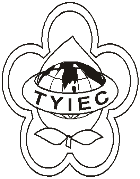          Taoyuan Importers & Exporters Chamber of Commerce桃園市桃園區春日路1235之2號3F           TEL:886-3-316-4346   886-3-325-3781   FAX:886-3-355-9651ie325@ms19.hinet.net     www.taoyuanproduct.org受 文 者：各會員 發文日期：中華民國109年10月06日發文字號：桃貿豐字第20588號附    件：隨文主   旨：敬請惠填中華民國全國工業總會製作之「2020年國內         企業出口貿易障礙調查表」，並於10月20日前擲回中華         民國全國工業總會。說   明：     ㄧ、依據中華民國對全國工業總會109年9月29日淵貿字第         1090000523號函辦理。     二、為協助廠商消除所面臨之貿易障礙，進行全球佈局，故製         作此調查表敬請會員就產品出口所面臨之任何障礙進行填答。     三、此調查表也是政府據以要求對手國改善之重要依據，為消         除貿易障礙，改善市場進入重要基礎，敬請會員並協助於         10月20日前將此調查表擲回中華民國對全國工業總會。理事長  簡 文 豐